IMPLEMENTASI KEBIJAKAN TENTANGPROGRAM KAMPUNG KELUARGA BERENCANA MENUJU TERWUJUDNYA KELUARGA SEJAHTERA DI KABUPATEN CIREBON( IMPLEMENTATION OF POLICY ON FAMILY PLANNING VILLAGE PROGRAM TOWARDS THE REALIZATION OF PROSPEROUSFAMILY IN DISTRIC CIREBON )DISERTASIDiajukanUntukMemenuhiSyaratMengikutiSidangTertutupDisertasi Program DoktorIlmuSosialBidangKajianUtamaIlmuAdministrasiPublikPascasarjanaUniversitasPasundanOleh :MAHARTONPM : 149020003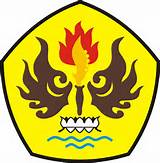 PROGRAM DOKTOR ILMU SOSIALBIDANG KAJIAN UTAMA ILMU ADMINISTRASI PUBLIKPASCASARJANAUNIVERSITAS PASUNDANBANDUNG2017ABSTRAK            Sejak bergulirnya program keluarga berencana di Indonesia, sudah banyak membuahkan hasil dan pengaruh yang signifikan terhadap pengendalian dan pertumbuhan penduduk.  Kondisi program keluarga berencana pasca otonomi daerah nampaknya kurang bergema. Berbagai upaya telah dilakukan diantaranya dengan program kampung keluarga berencana yang merupakan miniatur dari program kependudukan dan keluarga berencana secara keseluruhan,  namun dalam pelaksanaannya masih menemui beberapa kendala. Begitu juga halnya implementasi tentang program  kampung keluarga berencana menuju keluarga sejahtera di Kabupaten Cirebon belum terwujud. Beberapa  penyebab dan indikasi yang implementasi kebijakan tentang program kampung keluarga berencana belum efektif diantaranya sarana lingkungan yang kumuh, pencapaian kontrasepsi jangka panjang masih rendah, kegiatan bina keluarga yang belum maksimal, kurangnya evaluasi dan pelaporan serta kurang maksimalnya koordinasi dari instansi terkait, keterbatasan jumlah pengelola/penyuluh, partisipasi masyarakat masih rendah serta keterbatasan sarana pendukung, kurangnya pembinaan terhadap institusi masyarakat, kurangnya sosialisasi keluarga sejahtera, dan respon dari pengelola program  belum maksimal.               Metode penelitian yang digunakan adalah metode kualitatif, yang berarti bahwa penelitian untuk memahami fenomena tentang apa yang dialami oleh subyek penelitian secara holistik dan dengan cara deskripsi dalam bentuk kata-kata dan bahasa pada suatu konteks khusus yang dialami dengan memanfaatkan berbagai metode ilmiah. Jenis pendekatan kualitatif dalam penelitian ini adalah studi kasus.                Faktor-faktor yang mempengaruhi implementasi kebijakan yang dikemukakan oleh Grindle yaitu faktor content of policy dan context of implementation lebih banyak berkaitan dengan pelaksana program, kepentingan, manfaat dan sumber daya.  Hasil penelitian di Kabupaten Cirebon yang mempunyai kultur dan kondisi wilayah yang berbeda dengan wilayah lain yaitu adanya temuan berupa novelty atau pembaruan teori lain yang memperkuat konsep implementasi kebijakan Grindle (1980), bahwa implementasi kebijakan program kampung keluarga berencana menuju keluarga sejahtera di Kabupaten Cirebon terwujud, terdapat faktor/dimensi lain yang mempengaruhi yaitu dimensi sinergitas kelembagaan (institutional synergies), kekuatan agama dan budaya (religious and cultural forces) serta pemberdayaan masyarakat (community empowerment).  Ketiga dimensi tersebut menurut Peneliti mempunyai pengaruh yang sangat penting dan signifikan.               Implementasi kebijakan tentang program kampung keluarga berencana menuju keluarga sejahtera di Kabupaten Cirebon belum terwujud, disebabkan oleh faktor content of policy (isi kebijakan) dan context of implementation (konteks implementasi) yang belum maksimal.  Strategi yang efektif untuk dapat mengoptimalkan implementasi kebijakan tentang program kampung keluarga berencana menuju terwujudnya keluarga sejahtera di Kabupaten Cirebon adalah cenderung ke strategi deversifikasi atau strategi ST, dimana dalam strategi ini menggunakan atau memanfaatkan kekuatan untuk mengatasi ancaman yang dihadapi, dengan inovasi menambah program lain supaya tidak jenuh.Kata kunci   :  Implementasi  kebijakan,   Kampung  Keluarga  Berencana  dan                              Keluarga Sejahtera. ABSTRACT             Since the rolling out of the family planning program in Indonesia, it has produced significant results and significant influence on population control and growth. The condition of the family planning program after the regional autonomy seems to be less echoed. Various efforts have been made, among others, with the family planning village program which is a miniature of the population program and the family planning as a whole, but in its implementation still encountered several obstacles. Likewise, the implementation of the family planning village program towards a prosperous family in Distric Cirebon has not materialized. Some of the causes and indications that the implementation of policies on family planning programs have not been effective, such as slum neighborhoods, long-term contraceptive achievements are still low,               family planning activities are not maximized, lack of evaluation and reporting      and lack of coordination from related institutions, extension workers,                 low community participation and limited support facilities, lack of                      guidance to community institutions, lack of socialization of prosperous families, and responses from program managers have not been maximized.
               The research method used is a qualitative method, which means that research to understand the phenomenon of what is experienced by the subject              of research holistically and by way of description in the form of words                    and language in a particular context experienced by utilizing various                  scientific methods. Type of qualitative approach in this research is case study.
                Factors influencing Grindle's policy implementation are the content of policy and context of implementation factors more related to program implementers, interests, benefits and resources. The results of research in Distric Cirebon that have culture and condition of the area that is different from other area that is the finding of novelty or other theoretical refinement which     strengthen the concept of Grindle policy implementation (1980), that                  the implementation of family planning village policy toward prosperous                   family in Distric Cirebon can be realized there are other factors/dimensions            that influence the dimensions of institutional synergies, religious and cultural forces as well as community empowerment. The three dimensions according         to the Researcher have a very important and significant influence.
               Implementation of the policy on family planning program toward          the prosperous family in Distric Cirebon has not materialized, caused by  content of policy and context of implementation  that has not been maximized. Effective strategies for optimizing the implementation of policies on family planning programs towards the realization of a prosperous family in Distric                 Cirebon are tending to a deversification strategy or ST strategy,  which in                       this strategy uses or leverages the power to overcome the threats                     encountered, with innovation adding other programs to avoid saturated.


Keywords : Implementation of policy, Village Family Planning and  Family
                     Welfare.DAFTAR PUSTAKABuku-BukuAlamsyah,  Kamal  2009.   Reformasi   Administrasi    Republik   Indonesia.                     Pascasarjana Unpas, Bandung.Ali Faried dan Alam   Syamsu   Andi,  2012. Studi    Kebijakan  Pemerintah.                                      Refika Aditama, Bandung.Anggara, 2014. Kebijakan Publik. Pustaka Setia, Bandung.Betra, Vijay    dan   Arora  Divya  dan Batra   Promod, 2000.   Merakit   dan                 Membina  Keluarga Bahagia.  Nuansa, Bandung.BKKBN, 1996.    Pedoman   Pengelolaan   Balai   Mitra    Sejahtera  (BKM).                 Deputi Bidang Keluarga Sejahtera, Jakarta.  -------------, 2003.  Pedoman Kerja  PLKB dalam   Menghadapi   Perubahan.                 Deputi Bidang Keluarga Sejahtera, Jakarta. -------------, 2014.  Pedoman  Pengelolaan  dan  Pengembangan   Kelompok                  Usaha Peningkatan    Pendapatan    Keluarga   Sejahtera   (UPPKS).                    Dirjen Pemberdayaan Ekonomi Keluarga, Jakarta.Cangara, 2005. Pengantar Ilmu Komunikasi. Grafindo Persada, Jakarta.Creswell, W. John, 2013.  Research Design Pendekatan Kualitatif, Kuantitatif               dan Mixed. Pustaka Pelajar, Yogyakarta.Dunn, N.  Willian,   2010.    Pengantar  Analisa   Kebijakan Publik.    Gajah                 Mada  University  Press, Yogyakarta.Edward III, C. George,  1980.  Implementing   Public Policy. Congressional.                     Quarterly INC, Washington DC.Fischer, Frank and Miller, Gerald and Sidney, Mara,  2007.  Handbook Of                          Public Policy Analysis.  CRS, USAEffendy, Onong, 1981. Dimensi-dimensi Komunikasi. Alumni, Bandung.Grindle, 1981. Politic and Policy Implementation in the Third World. Princeton University Press, New Jersey.Handayaningrat, Suwarno,  1990. Pengantar Studi Ilmu Administrasi dan Manajemen. Haji Masagung, Jakarta.Hanggraeni, Dewi, 2011. Perilaku Organisasi. Fakulkas Ekonomi UI, Jakarta.Husni, ZA. Ipin,  2015.   Kampung KB :   Pencanangan   dan    Pembentukan.                    Biro   Perencanaan BKKBN, Jakarta.Islamy, Irfan,    2014. Prinsip-prinsip Perumusan Kabijaksanaan Negara. Bumi  Aksara, Jakarta. Kabupaten   Cirebon,   2016.   Kabupaten   Cirebon   Dalam Angka.    BPS,                       Kabupaten CirebonKartasasmita, Ginandjar, 1996. Pembangunan Untuk Rakyat. CIDES, Jakarta.---------------,  1997. Administrasi Pembangunan. Pustaka LP3ES, Jakarta.Keban, 2008.  Administrasi Publik. Gavamedia, Yogyakarta.Mahmudi,   2010.   Manajemen    Kinerja    Sektor    Publik.    STIM-YKPN,                     Yogyakarta.Mardikanto,     Totokdan    Soebiato,    Poerwoko,   2015.     Pemberdayaan              Masyarakat    dalam Perspektif  Kebijakan Publik. Alfabeta, BandungMazmanian, Daniel and Sabatier, Paul,  1983.Implementation and Public   Policy Foresman and Company, USA.Moleonag,   J. Lext,    2011.   Metodologi   Penelitian    Kualitatif.    Remaja                 Rosdakarya,    BandungMulyadi, 2015. Studi Kebijakan Publik dan Pelayanan Publik. Alfabeta, Bandung.Mulyana, Rakhmat, 2010.  Komunikasi Antar Budaya. Rordakarya, BandungNugroho, Riant, 2014. Public Policy. Gramedia, Jakarta.O’Leary,   Elizabeth,   2002.    Kepemimpinan,   Menguasai  Keahlian   yang                      Anda   Perlukan.  Andi, Yogyakarta.Osborne, David and Geabler, Ted, 1999. Mewirausahakan Birokrasi. Pustaka Binaman Pressindo, Jakarta.Purwanto, Agus, Erwan dan Sulistyastuti, Diah, 2012. Implementasi Kebijakan Publik. Gava Media, Yogyakarta.Rachmat, 2014.  Manajemen Strategik.  Pustaka Setia, BandungRangkuti, Freddy, 2016. Analisis SWOT Tehnik Membedah Kasus Bisnis. Gramedia, Jakarta.Robbins, D. Stephen ,2003. Perilaku Organisasi.  Indeks Gramedia, Jakarta.Rusli, Budiman,  2015.  Kebijakan Publik. Adoya Mitra Sejahtera, Bandung.Sedarmayanti, 2002. Metodologi Penelitian. Mandar Maju, Bandung----------------, 2003.  Good Governance. Mandar Maju, Bandung.----------------, 2007. Manajemen SDM. Refika Aditama., Bandung.  Siagian, Sondang, 2006. Filsafat Administrasi. Bumi Aksara, Jakarta.----------------, 2012. Teori Motivasi dan Aplikasinya.  Rineka Cipta, Jakarta.Sugandha, Dann, 1988. Koordinasi.  Intermedia, Jakarta.Sugiyono, 2002.  Metode Penelitian Administrasi. Alfabeta, Bandung. -------------, 2015.  Metode Penelitian Kombinasi (Mixed Methods).  Alfabeta,                  BandungSuharto,   Edi,    2013.    Kemiskinan &  Perlindungan  Sosial   di Indonesia.                   Alfabeta,  Bandung. Suranto, 2011. Komunikasi Interpersonal. Graha Ilmu, Yogyakarta.Surya, Muhammad,  2003.  Psikologi Konseling.  Pustaka Beni Quraisy,                BandungSyafiie, Kencana, Inu,  2010.   Ilmu   Administrasi Publik.   Rineka   Cipta,                Jakarta.Thoha,  Miftah, 2008. Ilmu Administrasi Publik Kontemporer. Prenada Media,                     Jakarta.---------, 2014. Birokrasi & Dinamika Kekuasaan. Prenada Media, Jakarta.---------,  2014. Birokrasi Politik. Prenada Media, Jakarta.Turmudzi, Didi,  2013. Budaya Organisasi. Prisma Press, Bandung.Wheelen L, Thomas end Hunger David. J,  2016. Manajemen Strategis.  Andi, Yogyakarta.Winarno, Budi, 2012. Kebijakan Publik. CAPS, Yogyakarta.DokumenAmbarwati,  Nur, Winarsih, 2011.   Hubungan   Antara   Pengeratuan dengan          Sikap,  Motivasi Suami dalam Keluarga Berencana di Kabupaten Sragen.         Jurnal,  PPNI Jawa Tengah (http://jurnalunimus.ac.id)Hamudi, Ilham, Moh,  2015.  Institutional  Formation of  Family Planning in           the  District Sukabumi and the Bitung.  Jurnal,  BPP Kemendagrai (http://          downlod.portalgaruda.org)Istiadah, 2010.   Makna  Keluarga  Berencana  Bagi Perempuan   Muslim   di            Temas  Batu Jawa Timur.  Disertasi, UIIS Malang. Patra, Shraboni and   Singh, Kumar, Rakesh,  2014.    Addresing unmet need             and  religious  barrier  to  words  the use of    family  planning   method              among muslim  in India.  Senior  Research  University of International,               Mumbai   India.  Jurnal Internasional               (http://www.emeraldinsight.com/doi/ 101108/  IJHRH-00-2014-0010).Pemerintah Kabupaten Cirebon, 2015.    Rapat   Kerja Daerah   Program               Kependudukan, KB dan Pemberdayaan Perempuan Tahun 2015.Pemerintah Kabupaten Cirebon, 2017.  Rapat Kerja Daerah Program               Kependudukan, KB dan Pemberdayaan Perempuan Tahun 2017.Soenarnatalina,  2016.    Pengembangan   Indeks  Keluarga  Sejahtera  di              Provinsi  Jawa Timur.  Disertasi,  Universitas Airlangga, Surabaya.Suandi, 2007.  Hubungan Antara Karakteristik Rumah  Tangga dengan              Partisipasi  dalam Keluarga Berencana di Provinsi Jambi.   Jurnal               SDKI, Universitas.              Jambi (https://www.jurnalasia.com/seremoni/2007).Sukaesih, Ade, 2015.  Pengaruh Birokrasi  dan Disiplin Kerja Terhadap                Kualitas Pelayanan  pada  Badan KB dan  Pemberdayaan   Perempuan              di Kabupaten dan Kota Wilayah  Priangan Timur Provinsi Jawa Barat.                Disertasi, Unpas Bandung.Syarif, Sugiri,  2012.    Pengaruh   Implementasi   Kabijakan  Keluarga              Berencana  Terhadap Pemberdayaan Masyarakat di Kabupaten  Way               Kanan Lampung. Disertasi, Unpad BandungWang, Guojun, 2015. The  life   security  system    for  Chinese  families  in               compliance with    the    family    planning   policy.   Universitiy   of                     International   Business      and    Economics,     Beijing.     Jurnal                     Internasional  (http://www.emeraldinsight.com/doi/pdfplus/10.1108/                    15265941211229253)Peraturan Perundang-undangan Republik  Indonesia,  1992.  Undang - undang  Nomor  10 Tahun 1  992                 tentang Perkembangan Kependudukan dan Pembangunan   Keluarga                Sejahtera.-------------, 2009.   Undang - undang    Nomo  r 52   Tahun 2009    tentang               Perkembangan Kependudukan dan Pembangunan Keluarga.-------------, 2014. Undang-undang  Dasar 1945. Sendang Ilmu, Solo-------------, Undang-undang  Nomor  23 Tahun  2014   tentang Pemerintahan                Daerah. Fokusindo Mandiri, BandungPemerintah  Kabupaten   Cirebon, 2015.     Peraturan   Daerah     Kabupaten                      Cirebon Nomor 1  Tahun 2016 tentang RPJMD-------------, 2016.    Peraturan   Bupati   Cirebon   Nomor 73                       Tahun 2016tentang Fungsi, Tugas Pokok dan Tata Kerja  Dinas                       Pengendalian    Penduduk,  KB,   Pemberdayaan   Perempuan   dan                       Perlindungan Anak.---------------, 2014.  Keputusan  Bupati  Cirebon Nomor  476/Kep. 305-               BPPKB/ 2016 tentang Pembentukan Pos KB dan Sub Pos KB Desa.----------------, 2015.  Keputusan  Bupati  Cirebon  Nomor 476/Kep.364-               BPPKB/ 2015  tentangTim Koordinasi  Pembentukan  Kampung KB                    di Kabupaten Cirebon.